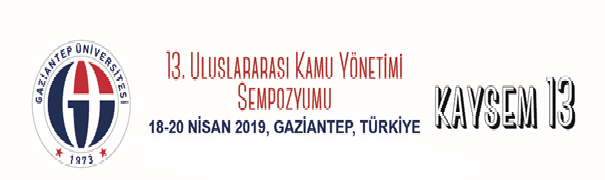 İLGİLİ MAKAMA13. Uluslararası Kamu Yönetimi sempozyumu kapsamında katılım ücreti olarak.....................…………………………………………………………………………………………………...”dan…………..TL ödemiştir/alınmıştır.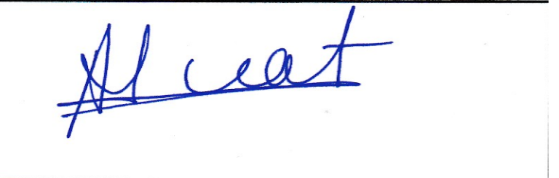                                                                                Doç. Dr. Ali Fuat GÖKÇE                                                        KAYSEM13 DÜZENLEME KURULU BAŞKANI